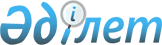 Об утверждении нормативов, критериев и требований субсидий по направлениям субсидирования
					
			Утративший силу
			
			
		
					Постановление акимата Южно-Казахстанской области от 14 мая 2018 года № 132. Зарегистрировано Департаментом юстиции Южно-Казахстанской области 17 мая 2018 года № 4603. Утратило силу постановлением акимата Туркестанской области от 22 апреля 2019 года № 56
      Сноска. Утратило силу постановлением акимата Туркестанской области от 22.04.2019 № 56 (вводится в действие по истечении десяти календарных дней после дня его первого официального опубликования).
      В соответствии с пунктом 2 статьи 27 Закона Республики Казахстан от 23 января 2001 года "О местном государственном управлении и самоуправлении в Республике Казахстан", приказом Заместителя Премьер-Министра Республики Казахстан-Министра сельского хозяйства Республики Казахстан от 27 января 2017 года № 30 "Об утверждении Правил субсидирования развития племенного животноводства, повышения продуктивности и качества продукции животноводства", зарегистрированного в Реестре государственной регистрации нормативных правовых актов за № 14813, акимат Южно-Казахстанской области ПОСТАНОВЛЯЕТ:
      1. Утвердить:
      1) нормативы субсидий по направлениям субсидирования: на развитие племенного животноводства, повышение продуктивности и качества продукции животноводства согласно приложению 1 к настоящему постановлению;
      2) критерии и требования субсидий по направлениям субсидирования: на развитие племенного животноводства, повышение продуктивности и качества продукции животноводства согласно приложению 2 к настоящему постановлению.
      2. Признать утратившими силу постановления акимата Южно-Казахстанской области:
      1) от 14 апреля 2017 года № 89 "Об утверждении нормативов, критериев и требований субсидий по направлениям субсидирования" (зарегистрированное в Реестре государственной регистрации нормативных правовых актов за № 4055, опубликованное 24 апреля 2017 года в газете "Южный Казахстан" и в эталонном контрольном банке нормативных правовых актов Республики Казахстан в электронном виде 28 апреля 2017 года);
      2) от 7 декабря 2017 года № 348 "О внесении изменений и дополнений в постановление акимата Южно-Казахстанской области от 14 апреля 2017 года № 89 "Об утверждении нормативов субсидий по направлениям субсидирования" (зарегистрированное в Реестре государственной регистрации нормативных правовых актов за № 4295, опубликованное 13 декабря 2017 года в газете "Южный Казахстан" и в эталонном контрольном банке нормативных правовых актов Республики Казахстан в электронном виде 10 января 2018 года).
      3. Государственному учреждению "Аппарат акима Южно-Казахстанской области" в порядке, установленном законодательными актами Республики Казахстан, обеспечить:
      1) государственную регистрацию настоящего постановления в территориальном органе юстиции;
      2) в течение десяти календарных дней со дня государственной регистрации настоящего постановления направление его копии в бумажном и электронном виде на казахском и русском языках в Республиканское государственное предприятие на праве хозяйственного ведения "Республиканский центр правовой информации" для официального опубликования и включения в эталонный контрольный банк нормативных правовых актов Республики Казахстан;
      3) в течение десяти календарных дней со дня государственной регистрации настоящего постановления направление его копии на официальное опубликование в периодические печатные издания, распространяемые на территории Южно-Казахстанской области;
      4) размещение настоящего постановления на интернет-ресурсе акимата Южно-Казахстанской области после его официального опубликования.
      4. Контроль за исполнением настоящего постановления возложить на первого заместителя акима области Усербаева А.Ш.
      5. Настоящее постановление вводится в действие со дня его официального опубликования. Нормативы субсидий по направлениям субсидирования: на развитие племенного животноводства, повышение продуктивности и качества продукции животноводства Критерии и требования субсидий по направлениям субсидирования: на развитие племенного животноводства; повышение продуктивности и качества продукции животноводства
					© 2012. РГП на ПХВ «Институт законодательства и правовой информации Республики Казахстан» Министерства юстиции Республики Казахстан
				
      Аким области

Ж. Туймебаев

      Усербаев А.Ш.

      Тургумбеков А.Е.

      Садыр Е.А.

      Садибеков У.

      Сарсембаев Т.К.

      Тасжуреков Е.К.

      Сабитов А.С

      Тасыбаев А.Б.
Приложение 1
к постановлению акимата
Южно-Казахстанской
области от 14 мая
2018 года № 132
№
Направление субсидирования
Единица измерения
Норматив субсидий за 1 единицу, тенге
Скотоводство
Скотоводство
Скотоводство
Скотоводство
1
Организация искусственного осеменения маточного поголовья крупного рогатого скота в личных подсобных хозяйствах и сельскохозяйственных кооперативах, а также в крестьянских (фермерских) хозяйствах, занимающихся разведением каракульских пород овец
голова
3844
Овцеводство 
Овцеводство 
Овцеводство 
Овцеводство 
2
Организация искусственного осеменения маточного поголовья овец в личных подсобных хозяйствах и сельскохозяйственных кооперативах, а также в крестьянских (фермерских) хозяйствах, занимающихся разведением каракульских пород овец
голова
1392
Пчеловодство
Пчеловодство
Пчеловодство
Пчеловодство
3
Ведение селекционной и племенной работы с пчелосемьями
пчелосемья
9918
Коневодство
Коневодство
Коневодство
Коневодство
4
Удешевление стоимости производства и переработки кобыльего молока, в том числе для сельскохозяйственных кооперативов
килограмм
110
5
Удешевление стоимости производства конины
килограмм
120
Верблюдоводство
Верблюдоводство
Верблюдоводство
Верблюдоводство
6
Удешевление стоимости производства и переработки верблюжьего молока, в том числе для сельскохозяйственных кооперативов
килограмм
92
7
Удешевление стоимости производства верблюжатины
килограмм
109Приложение 2
к постановлению акимата
Южно-Казахстанской
области от 14 мая
2018 года № 132
№ 
Направление субсидирования
Критерии и требования
1
2
3
1.
Организация искусственного осеменения маточного поголовья крупного рогатого скота в личных подсобных хозяйствах и сельскохозяйственных кооперативах, а также в крестьянских (фермерских) хозяйствах, занимающихся разведением каракульских пород овец
1. Наличие статуса дистрибьютерного центра.
2. Наличие лаборатории и сосудов дьюара для хранения семени быков.
3. Наличие специальной машины для перевозки семени быков-производителей.
4. Наличие договора с заводами по производству азота на необходимое количество.
5. Наличие племенных свидетельств.
2.
Организация искусственного осеменения маточного поголовья овец в личных подсобных хозяйствах и сельскохозяйственных кооперативах, а также в крестьянских (фермерских) хозяйствах, занимающихся разведением каракульских пород овец
1. Наличие статуса дистрибьютерного центра.
2. Наличие лаборатории.
3. Наличие специальной машины для перевозки племенных баранов-производителей.
4. Наличие племенных свидетельств.